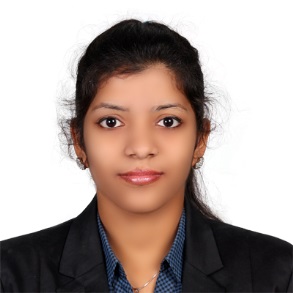 PERSONAL DETAILSDOB: 29 – 03 – 1994Visa Status: ResidenceEDUCATION DETAILSB.E (Hons) Computer Science Engineering – BITS Pilani Dubai12th (Science) – The English School UAEWORK EXPERIENCEOffice Admin cum Accountant2)  Internship3)  Summer InternshipSchool BreakPROJECT• Developed an Android App to send message PL to PL• Created 2D Space game using java.• Paper on “Advantages & Disadvantages of SME’s IN UAE”• Quality Control of products manufactured in “ELFIT ARABIA”INTERPERSONAL SKILLS• Responsible with good organization and management skills• Quick learner, eager to learn and to follow directions Thrives in teamwork situations• Researching and resource skills• Have the ability to meet deadlines• Good Command on English, Hindi & TamilIT PROFICIENCY• Learnt C programming, Java, SQL Query & Assembly• Basic knowledge of Tableau Software• Basic knowledge of Matlab Software• Have a basic understanding of Oracle JD Edwards Enterprise One Tools• Proficient with Microsoft word, Excel, PowerPoint and Visio Professional• Basic knowledge of AUTOCAD (graphic engineering)• Basic knowledge of Tally• Adept with researching skills on the internetEXTRA CURRICULAR• Attended a workshop and were one of the top 5 participants of inter universityBusiness Competition.• Done Banking & Finance online course from Alison• Studied Justice & Professional Ethics from Harvard University Online.• Recently volunteered as student representative for the smooth progress of theConvocation program 2015• Researched and submitted a paper on “Advantages & Disadvantages of SMEs”• Have Participated in Events in college and awarded certification.• Hosted an event for regional television network. (Win TV)• Served as School Captain in Grade 12COMPANY NAMEAl Shama Technicals Services LLCDEPARTMENTOffice Adminstration Cum Accountant ACTIVITIES UNDERTAKENPreparing QuotationCost EstimationPreparing Invoices, Statements of Accounts Making Reports on the Work ProgressDealing with clients and SuppliersDURATIONAugust 2016 to PresentCOMPANY NAMEScan TechnologyDEPARTMENTTechnical/SalesACTIVITIES UNDERTAKEN-Attractive Dashboards-Making Database of BI people-Making Cold calls-Analyzing and interoperating data for to make dashboards and worksheets.DURATIONSix months (1st February 2016-10- 10thJune 2016)COMPANY NAMEElfit ArabiaDEPARTMENTAccountsACTIVITIES UNDERTAKEN-Preparing invoices in Tally-Preparing payroll and salary details-Preparing Balance Sheet and Income statementDURATIONTwo months (8th June 2014-4th August 2014)COMPANY NAMEAl Arabi WaterProofing & MaintenanceDEPARTMENTTelephone Operator/ReceptionistACTIVITIES UNDERTAKEN-Preparing Quotation-Attending calls-Making Invoices, Cheques & statement of account- Making calls for paymentDURATIONTwo months (8th June 2014-4th August 2014)